Dům dětí a mládeže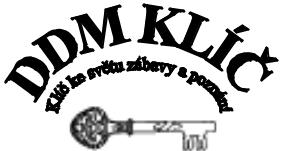 Školní ul. 95.551 02 Jaroměř-JosefovIČO: 00857751, tel 491 813 795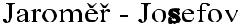 -----------------------------------------------------------------------------------------------------------------Smlouva o zajištění autobusové dopravyObjednatelemDům dětí a mládeže Klíč JaroměřŠkolní 95551 02 Jaroměř – JosefovIČ 00857751zastoupeným Martinem Kříže (ředitel)aDodavatelemCDM Villa Campi s.r.o.Francouzská 156/106101 00 PrahaIČ 03434036zastoupenýmDodavatel je zavazuje zajistit objednavateli autobusovou dopravu pro družstvo mažoretek na MS v Kapském městě v termínu 13.9.-25.9.2018 v rozsahu z letiště do ubytovací destinace a zpět. Dále mezi ubytovací destinací a místem konání soutěže tj. Grand West Arenou.Za smluvenou cenu 85 000 Kč.Objednatel se zavazuje uhradit zálohové faktury v termínech splatnosti a plně akceptuje storno poplatky.V Jaroměři: 2.6.2018V Praze:Za objednatele:Martin KřížZa dodavatele: